инн 0226000010, кпп 026101001, р/с 40204810300000001225,  БИК048073001, Отделение НБ Республика Башкортостан г.Уфа, ОКАТО 80231805001, E –mail:  armetsp@rambler.ru02 сентябрь 2020 йыл                                               02 сентября 2020 года  Ҡарар                                   №16/111                                           решение   О публичных слушаниях по проекту решения Совета сельского поселения Арметовский сельсовет муниципального района Ишимбайский район Республики Башкортостан «О внесении  изменений  и дополнений в Устав сельского поселения Арметовский сельсовет муниципального района Ишимбайский район Республики Башкортостан»	  В соответствии со статьей 28 Федерального закона от 06 октября 2003 года №131-ФЗ «Об общих принципах организации местного самоуправления в Российской Федерации», статьей 11 Устава сельского поселения Арметовский сельсовет муниципального района Ишимбайский район Республики Башкортостан, Положением о порядке организации и проведения публичных слушаний в сельском поселении Арметовский сельсовет муниципальном районе Ишимбайский район Республики Башкортостан  РЕШИЛ:1. Назначить публичные слушания по проекту решения Совета сельского поселения Арметовский сельсовет муниципального района Ишимбайский район Республики Башкортостан «О внесении  изменений  и дополнений в Устав сельского поселения Арметовский сельсовет муниципального района Ишимбайский район Республики Башкортостан» на 15:00 ч. 17 сентября  2020 года в зале заседаний администрации сельского поселения Арметовский сельсовет муниципального района Ишимбайский район Республики Башкортостан (Ишимбайский район, с.Нижнеарметово, ул.Гиззатуллина, 84б).2.Установить, что письменные предложения жителей Совета сельского поселения Арметовский сельсовет муниципального района Ишимбайский район Республики Башкортостан по проекту решения направляются в Совет сельского поселения Арметовский сельсовет муниципального района Ишимбайский район Республики Башкортостан по адресу: Ишимбайский район, с. Нижнеарметово, ул. Гиззатуллина,84б в срок не более 10 календарных дней со дня опубликования настоящего решения.Предложения должны содержать фамилию, имя, отчество, дату и место рождения, адрес регистрации по месту жительства и фактического проживания, серию, номер и дату выдачи паспорта гражданина или иного заменяющего его документа, наименование и код органа, выдавшего паспорт гражданина или иной заменяющий его документ.        3. Утвердить состав Комиссии по организации и проведению публичных слушаний по проекту решения Совета сельского поселения Арметовский сельсовет муниципального района Ишимбайский район Республики Башкортостан «О внесении изменений и дополнений в Устав сельского поселения Арметовский сельсовет муниципального района Ишимбайский район Республики Башкортостан»:- Шагиев Анур Адгамович- председатель комиссии, глава администрации сельского поселения Арметовский сельсовет муниципального района Ишимбайский район Республики Башкортостан,- Шагиева Танзиля Тажиевна-секретарь комиссии, управляющая делами администрации сельского поселения Арметовский сельсовет муниципального района Ишимбайский район Республики Башкортостан,- Казакеева Гульдар Авхатовна- член комиссии, специалист администрации сельского поселения Арметовский сельсовет муниципального района Ишимбайский район Республики Башкортостан,- Гатиятуллина Айгуль Хамзиевна- член комиссии, депутат Совета сельского поселения Арметовский сельсовет муниципального района Ишимбайский район Республики Башкортостан,- Салимов Марс Абдуллович- член комиссии, депутат Совета сельского поселения Арметовский сельсовет муниципального района Ишимбайский район Республики Башкортостан.        4. Обнародовать настоящее решение  в здании администрации сельского поселения Арметовский сельсовет муниципального района Ишимбайский район Республики Башкортостан по адресу: РБ Ишимбайский район, с. Нижнеарметово, ул. Гиззатуллина,д.84б  и разместить на официальном сайте сельского поселения  Арметовский сельсовет муниципального района Ишимбайский район Республики Башкортостан (http://armetovo.ru).                                                                                                     Приложение №1								       к решению                                                                                                      Совета сельского поселения                                                                                                                                                                                                        Арметовский сельсовет                                                                                                      муниципального района								       Ишимбайский район								       Республики Башкортостан								       от 02.09.2020 г. №16/111Г Р А Ф И К Совета сельского поселения Арметовский сельский совет муниципального района Ишимбайский район Республики Башкортостан Башкортостан РеспубликаhыИшембай районымуниципаль районыӘрмет ауыл советыауыл биләмәhе хакимәте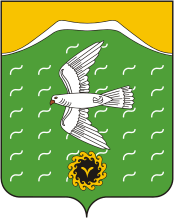 Администрация сельского поселенияАрметовский сельсоветмуниципального районаИшимбайский районРеспублики БашкортостанГлава сельского поселения  Арметовский сельсоветмуниципального районаИшимбайский районРеспублики Башкортостан                                               А.А.Шагиев2.8Проект решенияО проведении публичных слушаний по проекту решения» О внесении  изменений  и дополнений в Устав сельского поселения Арметовский сельсовет муниципального района Ишимбайский район Республики Башкортостан»Место и время ознакомленияАдминистрация сельского поселения Арметовский сельсовет муниципального района Ишимбайский район Республика Башкортостан по адресу: Республика Башкортостан, Ишимбайский район, с. Нижнеарметово, ул. Гиззатуллина, д. 84бс 9-00 ч. до 18-00 ч. , обед с 13-00ч. до 14-00ч.(кроме выходных и праздничных дней)Официальный сайт: www.armetovo.ruМесто и время проведения публичных слушанийРеспублика Башкортостан, Ишимбайский район, с. Нижнеарметово, ул. Гиззатуллина, д. 84б17.09. 2020 г., 15-00 ч.